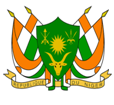 REPUBLIQUE DU NIGERMonsieur le Président,Le Niger souhaite la cordiale bienvenue à la délégation du Monténégro et la remercie pour son rapport national à ce 4ème cycle de l’EPU.Le Niger se réjouit des progrès réalisés par le Monténégro dans la mise en œuvre de plusieurs recommandations issues du précèdent cycle de l’EPU, notamment celles portant sur la lutte contre la traite des êtres humains ainsi que celles qui sont relatives à la situation des réfugiés, des personnes déplacées et des personnes déplacées internes, que nous lui avions formulées.Le Niger salue particulièrement l’adoption de la Stratégie de migration et de réintégration des rapatriés au Monténégro 2021-2025 qui façonnera la politique migratoire nationale en suivant les bonnes pratiques en matière de migration légale, d’asile, de prévention de la migration irrégulière, de réadmission, de retour, d’intégration, de personnes déplacées à l’intérieur du pays et d’apatridie. Dans un esprit de dialogue constructif, de mettre en place une institution nationale des droits de l’homme conforme aux principes de Paris.Enfin, le Niger souhaite plein succès au Monténégro dans la mise en œuvre des recommandations issues de cet examen.Je vous remercie.